「藤枝市公共施設予約システム」スポーツ施設の予約可能期間変更について　このことについて、令和４年度利用分より藤枝市スポーツ施設の予約が、３ヶ月後に変更となります。　これに伴い、藤枝市民体育館・藤枝市武道館等は、１０月～１２月の間は予約受付を中止いたします。※「広報ふじえだ・１０月５日号」に、次のとおり掲載されたので参考にして下さい。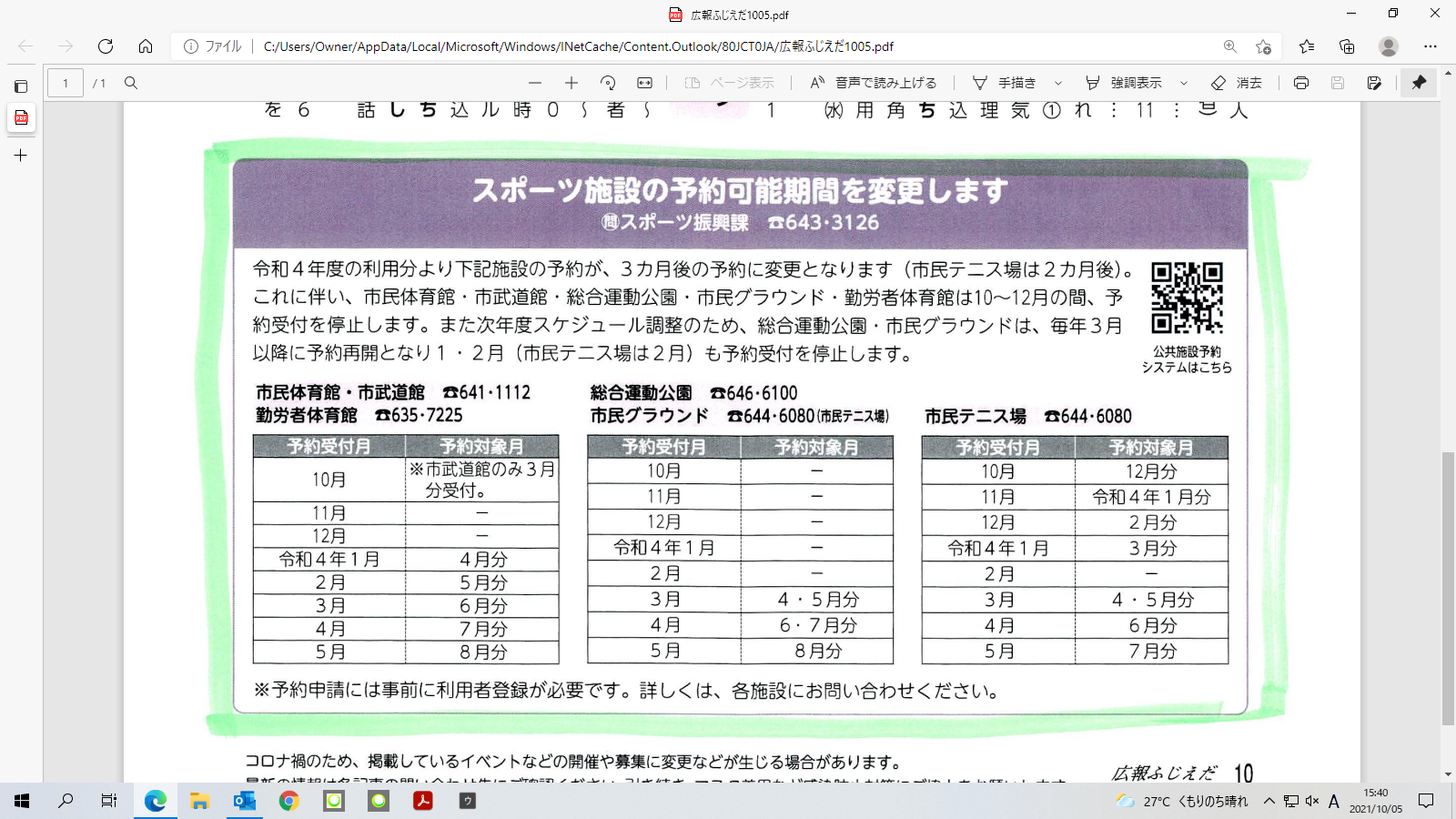 ＮＰＯ法人藤枝市スポーツ協会